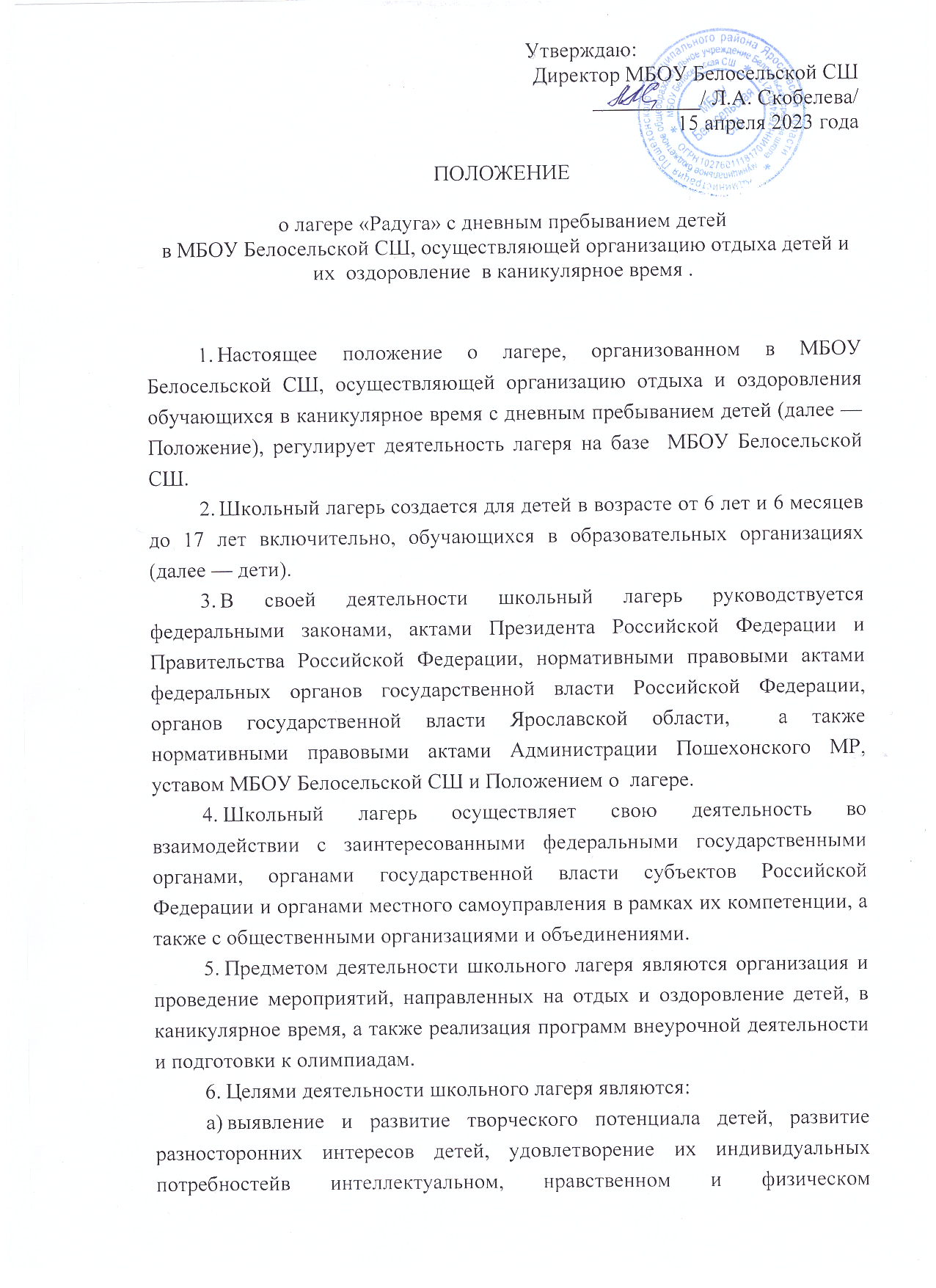 совершенствовании,атакжев занятиях физической культурой, спортом и туризмом;б)	социализация детей, развитие коммуникативных и лидерских качеств детей,формирование у детей культуры и навыков здорового и безопасного образа жизни,общей культуры детей, обеспечение духовно-нравственного, гражданско-патриотического, трудового воспитания детей;в)	организация размещения детей в школьном лагере и обеспечение их питанием в соответствии с санитарно-эпидемиологическими правилами и гигиеническими нормативами Российской Федерации;г)	создание и обеспечение необходимых условий для личностного развития, укрепления здоровья, профессионального самоопределения и творческого труда детей.7.	Школьный лагерь:а) осуществляет культурно-досуговую, туристскую, краеведческую, экскурсионную деятельность, обеспечивающую рациональное использование свободного времени детей, их духовно-нравственное развитие, приобщение к ценностям культуры и искусства;б)	осуществляет деятельность, направленную на:развитие творческого потенциала и всестороннее развитие способностей у детей;развитие физической культуры и спорта детей, в том числе на физическое развитие и укрепление здоровья детей;в)	организуетразмещение,питание детей в школьном лагере;г)	обеспечивает безопасные условия жизнедеятельности детей;е)	организует оказание медицинской помощи детям в период их пребывания в школьном лагере, формирование навыков здорового образа жизни у детей на основании договораж)	осуществляет психолого-педагогическую деятельность, направленную на улучшение психологического состояния детей и их адаптацию к условиям школьного лагеря.Школьный лагерь вправе осуществлять иную деятельность, если такая деятельность соответствует целям его создания.Право на осуществление в школьном лагере деятельности, для занятия которой необходимо получение специального разрешения (лицензии), возникает с момента получения такого разрешения (лицензии) или в указанный в нем срок и прекращается при прекращении действия разрешения (лицензии).Дети направляются в школьный лагерь при отсутствии медицинских противопоказаний для пребывания ребенка в школьном лагере .Пребывание детей в школьном лагере регулируется законодательством Российской Федерации заявлением и согласием об организации отдыха и оздоровления ребенка, заключенным с родителями (законными представителями) детей.10.	Деятельность детей в школьном лагере организуется как
в одновозрастных, так и в разновозрастных объединениях детей (отряды, группы,команды), в зависимости от направленности (тематики) программ смен школьного лагеря, интересов детей, образовательных и воспитательных задач школьного лагеря.Школьный лагерь   организован с дневным пребыванием детей.Школьный лагерь может использовать объекты социальной, образовательной, спортивной инфраструктуры как мобильного, так и стационарного действия, необходимые для осуществления целей деятельности школьного лагеря.В школьном лагере  обеспечен частичный  доступ детей-инвалидов и детей с ограниченными возможностями здоровья к объектам социальной, инженерной и транспортной инфраструктур школьного лагеря и предоставляемым услугам, в том числе должны быть созданы специальные условия для получения указанными лицами образования по реализуемым в школьном лагере образовательным программам.Оказание медицинской помощи детям в школьном лагере осуществляется в соответствии с законодательством Российской Федерации об охране здоровья граждан.Условия размещения, устройства, содержания и организации работы школьного лагеря должны соответствовать санитарно-эпидемиологическим правилам и гигиеническим нормативам, требованиям противопожарной и антитеррористической безопасности.К работе в школьном лагере допускаются лица, не имеющие установленных законодательством Российской Федерации ограничений на занятие соответствующей трудовой деятельностью, а также прошедшие в соответствии с Порядком проведения обязательных предварительных и периодических медицинских осмотров (обследований) работников, занятых на тяжелых работах и на работах с вредными и (или) опасными условиями труда, утвержденным приказом Министерства здравоохранения и социального развития Российской Федерации от 12апреля2011 г. № 302н «Об утверждении перечней вредных и (или) опасных производственных факторов и работ, при выполнении которых проводятся обязательные предварительные и периодические медицинские осмотры (обследования),    и    Порядка   проведения    обязательных   предварительных   ипериодических медицинских осмотров (обследований) работников, занятых на тяжелых работах и на работах с вредными и (или) опасными условиями труда» (зарегистрирован Министерством юстиции Российской Федерации 21 октября 2011 г., регистрационный № 22111) с изменениями, внесенными приказами Министерства здравоохранения Российской Федерации от 15 мая 2013 г. № 296н (зарегистрирован Министерством юстиции Российской Федерации 3 июля 2013 г., регистрационный № 28970) и от 5 декабря 2014 г. № 801н (зарегистрирован Министерством юстиции Российской Федерации 3 февраля 2015 г., регистрационный № 35848), обязательные предварительные медицинские осмотры и периодические медицинские осмотры (обследования), необходимые для выполнения работ, предусмотренных пунктами 18 и 19 перечня работ, при выполнении которых проводятся обязательные предварительные и периодические медицинские осмотры (обследования) работников, утвержденного указанным приказом.При приеме на работу в школьный лагерь работники проходят инструктаж по технике безопасности, охране труда, правилам пожарной безопасности и охраны жизни людей на водных объектах, антитеррористической безопасности, предупреждению несчастных случаев с детьми.Руководитель и работники школьного лагеря несут предусмотренную законодательством Российской Федерации ответственность за пребывание детей в школьном лагере, их жизнь и здоровье.Финансовое обеспечение деятельности школьного лагеря осуществляется в установленном законодательством Российской Федерации порядке.